I Have Health in My Basket/ Sepetimde Sağlık Var – STEM ÇalışmalarıOkulumuzun ortak olarak yer aldığı Sepetimde Sağlık var isimli projenin çalışmaları The 2021 STEM Discovery Campaign’de yer aldı. STEM haritasında yer aldık. Proje çalışmlarımız için bir blog sayfası oluşturduk.Blog sayfamız :https://blogs.eun.org/sdw-blog/2021/05/05/i-have-health-in-my-basket/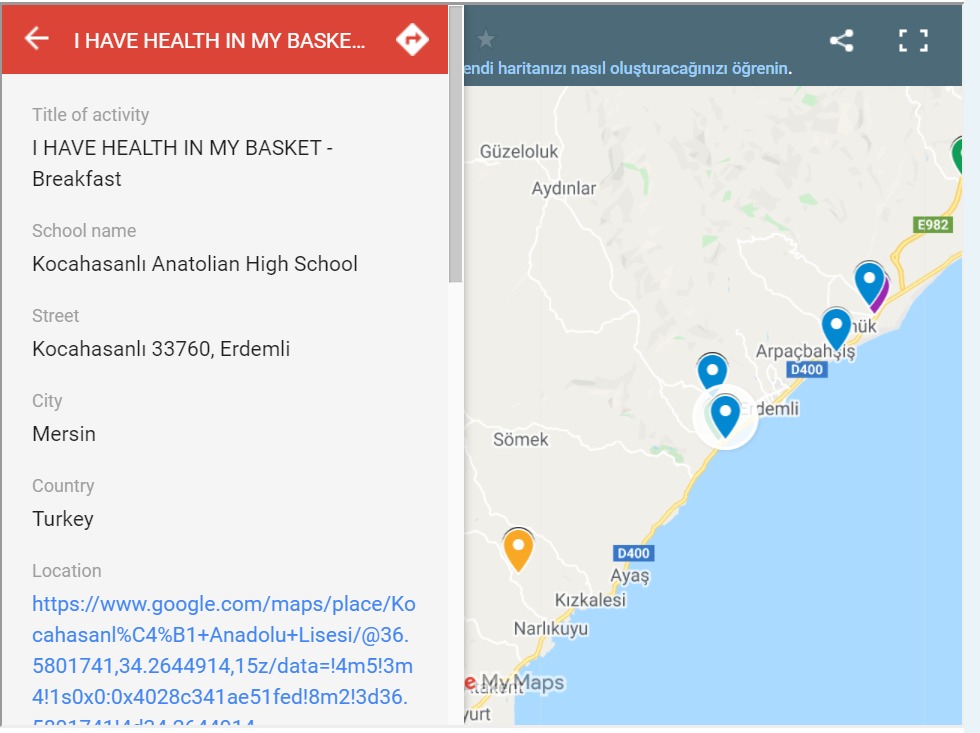 